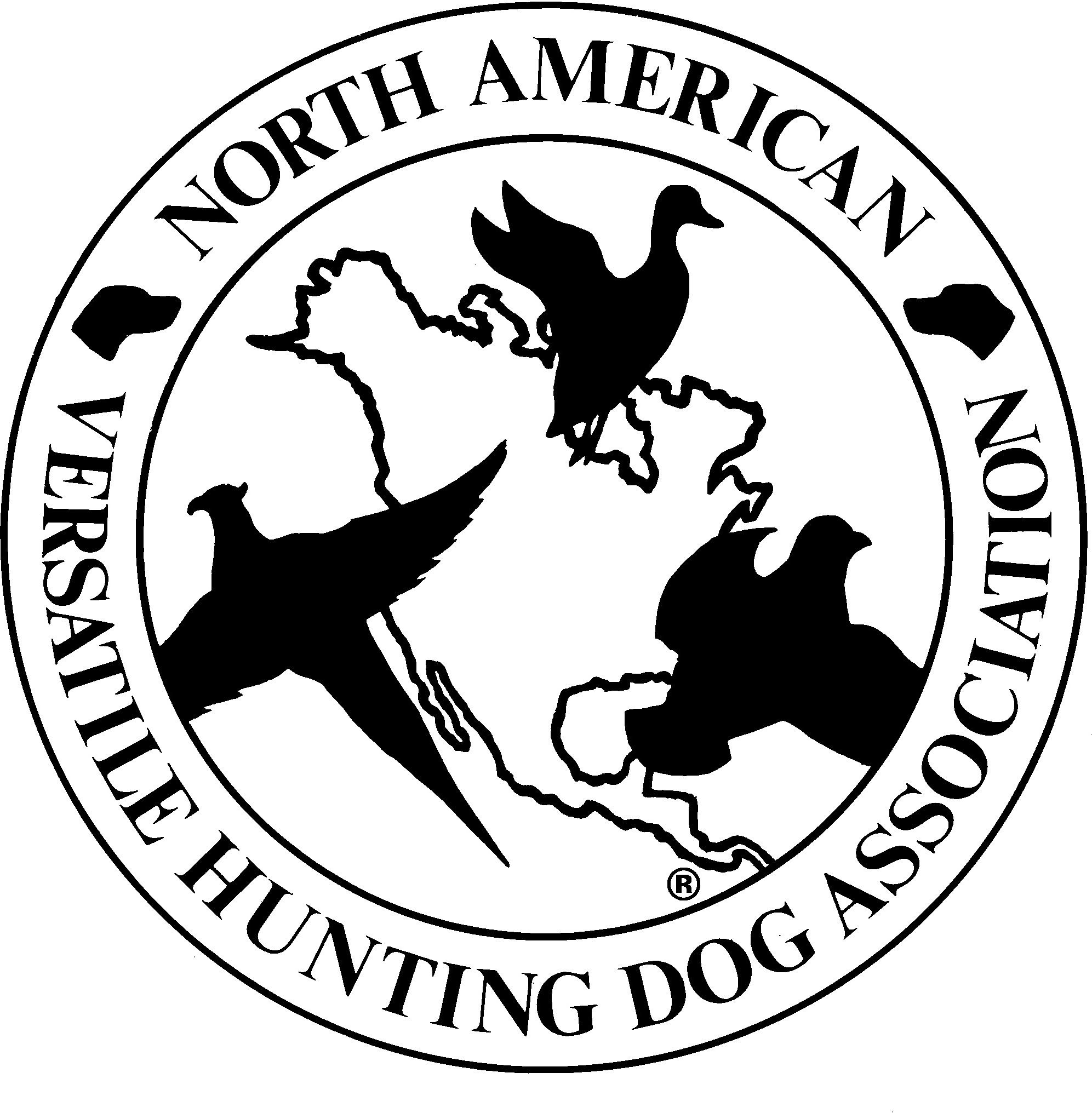 Carolinas Chapter NAVHDA Membership Application/Renewal Date:  	Name:  	Additional names for a family membership:________________________________________________________________________Address 	City 	State:  	Zip:  	Phone: (H) 		(Cell) 	E-mail  	Are you willing to assist with events?  	NAVHDA International Member Number:______________________Breed owned _________________________New Member 		Renewal  	Fees: Single $35.00	Family $45.00Payment methods:Check payable to: Carolinas Chapter NAVHDA, include form and mail to Vivian Hansen, 6900 Holly Drive, Raleigh, NC 27615Paypal to navhdacarolinas@gmail.com.  To avoid transaction fee, select sending to a Friend when making your payment.NOTE:New membership submitted Prior to July 1st of that year will be required to renew their membership between October 1 – 31st of that year. New membership submitted After July 1st of that year will be considered current for the remainder of that year and through September 30 of the following year.Membership renewal period is October 1 through 31st.  After which the membership is considered expired.Revised: October 2021